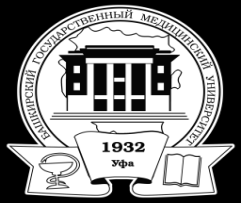                                        ФЕДЕРАЛЬНОЕ ГОСУДАРСТВЕННОЕ БЮДЖЕТНОЕ ОБРАЗОВАТЕЛЬНОЕ УЧРЕЖДЕНИЕ ВЫСШЕГО ОБРАЗОВАНИЯ                     БАШКИРСКИЙ  ГОСУДАРСТВЕННЫЙ  МЕДИЦИНСКИЙ УНИВЕРСИТЕТ                 МИНИСТЕРСТВА  ЗДРАВООХРАНЕНИЯ РОССИЙСКОЙ ФЕДЕРАЦИИПЕРЕЧЕНЬ ВОПРОСОВ ДЛЯ ПОДГОТОВКИ К ГОСУДАРСТВЕННОМУ ЭКЗАМЕНУПо направлению подготовки 30.06.01 Фундаментальная медицинапо специальности 03.02.07 ГенетикаКакие общемировые тенденции развития современной педагогической науки вам известны? Охарактеризуйте их. Дайте характеристику основной терминологии (5-6 понятий) педагогической науки. В чем заключается сущность целостного педагогического процесса? Охарактеризуйте его. Чем характеризуется современная государственная политика в области образования? Закон «Об образовании в Российской Федерации». В чем состоит вклад ученых-медиков в развитие мировой педагогики (П.Ф. Лесгафт, И.М. Сеченов, И.П. Павлов)? Педагогическая деятельность хирурга Н.И. Пирогова. Что представляет собой дидактика? Каковы научные основы процесса обучения (культурологические, нормативные, психологические, этические, физиологические, информационные)? В чем заключаются психолого-педагогические компоненты содержания высшего медицинского образования? Научные основы определения содержания образования: факторы, влияющие на отбор содержания, компоненты содержания, подходы к определению содержания. Что представляют собой образовательный стандарт высшей школы, учебный план, учебная программа как основа организации образовательного процесса в вузе? Охарактеризуйте их. Перечислите и раскройте принципы обучения в контексте решения основополагающих задач образования. Дайте психолого - дидактическую характеристику форм организации учебной деятельности. Что представляет собой самостоятельная работа студентов как развитие и самоорганизация личности обучаемых? Что представляет собой лекция как ведущая форма организации образовательного процесса в вузе? Развитие лекционной формы в системе вузовского обучения (проблемная лекция, лекция вдвоѐм, лекция - пресс-конференция, лекция с заранее запланированными ошибками). Какие классификации методов обучения вам известны? Дайте краткую характеристику методов обучения.Как взаимосвязаны методы и приемы обучения? Охарактеризуйте активные методы обучения (не имитационные и имитационные). В чем заключаются теоретические основы интенсификации обучения посредством использования технологий обучения? Предметно-ориентированные, личностно-ориентированные педагогические технологии в вузе. Какие классификации педагогических технологий вам известны? В чем заключается возможность их применения в практике медицинского вуза? Дайте характеристику технологии контекстного обучения, технологии проблемного обучения, технологии модульного обучения. Что представляют собой информационные технологии обучения, кейс-метод? Что представляют собой средства обучения и контроля как орудия педагогической деятельности? Характеристика средств обучения и контроля. В чем заключаются дидактические требования к использованию средств обучения? Какие типологии личности студента вам известны? Студент как субъект учебной деятельности и самообразования. Что понимается под педагогической коммуникацией? Сущность, структура педагогического общения; стили и модели педагогического общения. Каковы особенности педагогического общения в вузе? Что представляют собой конфликты в педагогической деятельности? Каковы способы их разрешения и предотвращения? Что представляет собой воспитание как общественное и педагогическое явление? В чем заключаются культурологические основания воспитательного процесса? Охарактеризуйте основные противоречия, закономерности и принципы воспитательного процесса. Что представляет собой обучающийся как объект воспитательно-образовательного процесса и как субъект деятельности? Педагогическое взаимодействие в воспитании? Назовите и охарактеризуйте основные направления воспитания личности. В чем заключается сущностная характеристика основных методов, средств и форм воспитания личности? Что представляет собой студенческий коллектив как объект и субъект воспитания? Педагог в системе воспитательно-образовательного процесса. Что представляет собой педагогическая практика аспирантов, в чем заключается порядок еѐ организации и проведения? Охарактеризуйте теоретико-методологические основания управления образовательными системами. Общемировые тенденции развития современной педагогической науки. Характеристика основной терминологии (5-6 понятий) педагогической науки. Сущность целостного педагогического процесса и его характеристика. Современная государственная политика в области образования. Закон «Об образовании в Российской Федерации». Вклад ученых-медиков в развитие мировой педагогики: П.Ф. Лесгафт, И.М. Сеченов, И.П. Павлов. Педагогическая деятельность хирурга Н.И. Пирогова. Дидактика в системе наук о человеке. Научные основы процесса обучения (культурологические, нормативные, психологические, этические, физиологические, информационные). Психолого-педагогические компоненты содержания высшего медицинского образования. Научные основы определения содержания образования: факторы, влияющие на отбор содержания, компоненты содержания, подходы к определению содержания. Образовательный стандарт высшей школы, учебный план, учебная программа как основа организации образовательного процесса в вузе. Принципы обучения в контексте решения основополагающих задач образования. Психолого - дидактическая характеристика форм организации учебной деятельности. Самостоятельная работа студентов как развитие и самоорганизация личности обучаемых. Лекция как ведущая форма организации образовательного процесса в вузе. Развитие лекционной формы в системе вузовского обучения (проблемная лекция, лекция вдвоѐм, лекция - пресс-конференция, лекция с заранее запланированными ошибками). Классификация методов обучения. Соотношение методов и приемов. Характеристика основных методов и приемов в обучении. Активные методы обучения (не имитационные и имитационные). Теоретические основы интенсификации обучения посредством использования технологий обучения. Классификации педагогических технологий, возможность их применения в практике медицинского вуза. Предметно-ориентированные, личностно-ориентированные педагогические технологии в вузе. Технология контекстного обучения; технология проблемного обучения; кейс-метод; технология модульного обучения; информационные технологии обучения, дистанционное образование. Понятия средства обучения и контроля как орудия педагогической деятельности. Характеристика средств обучения и контроля. Дидактические требования к использованию средств обучения. Студент как субъект учебной деятельности и самообразования. Типологии личности студента. Педагогическая коммуникация: сущность, содержание структура педагогического общения; стили и модели педагогического общения. Особенности педагогического общения в вузе. Конфликты в педагогической деятельности и способы их разрешения и предотвращения. Специфика педагогических конфликтов; способы разрешения конфликтов. Происхождение воспитания и основные теории, объясняющие этот феномен. Культурологические основания воспитательного процесса. Основные противоречия, закономерности и принципы воспитательного процесса. Обучающийся как объект воспитательно-образовательного процесса и как субъект деятельности. Педагогическое взаимодействие в воспитании. Основные направления воспитания личности. (Базовая культура личности и пути ее формирования.) Сущностная характеристика основных методов, средств и форм воспитания личности. Студенческий коллектив как объект и субъект воспитания. Педагог в системе воспитательно-образовательного процесса. Педагогическая практика аспирантов, порядок еѐ организации и проведения Теоретико-методологические основания управления образовательными системами.Предмет генетики. Истоки генетики. Понятия: ген, генотип, фенотип, мутации. Место генетики среди биологических наук. Истоки генетики. Роль отечественных ученых в развитии генетики и селекции (Н.И. Вавилов, А.С. Серебровский, Н.К. Кольцов, Ю. А. Филипченко, С.С. Четвериков и др.). Место генетики среди биологических наук. Значение генетики для решения задач селекции, медицины, биотехнологии, экологии.Истоки биохимической генетики. Концепция «один ген - один полипептид». Белок как элементарный признак. Доказательства генетической роли нуклеиновых кислот (трансформация у бактерий, опыты с вирусами). Структура ДНК и РНК. Модель ДНК Уотсона и Крика. Функции нуклеиновых кислот в реализации генетической информации: репликация, транскрипция и трансляция. Методологическое значение принципа передачи генетической информации: ДНК-РНК-белок. Свойства генетического кода. Доказательства триплетности кода. Рас-шифровка кодонов. Вырожденность кода. Терминирующие кодоны. Понятие о генетической супрессии. Универсальность кода.Основные закономерности наследования. Цели и принципы генетического анализа. Моногибридные и полигибридные скрещивания. Сцепленное наследование и кроссинговер. Методы: гибридологический, мутационный, цитогенетический, генеалогический, популяционный, близнецовый, биохимический.Материнский аффект цитоплазмы. Пластидная наследственность. Митохондриальная наследственность. Взаимодействие ядерных и внеядерных генов. Цитоплазматическая мужская стерильность у растений. Наследование каппа-частиц у парамеций при разных способах размножения (при нормальной и продленной конъюгации, при аутогамии). Наследование сигма-фактора у дрозофилы. Плазмидное наследование. Использование плазмид в генетических исследованиях.Понятие о наследственной и ненаследственной изменчивости. Формирование признаков как результат взаимодействия генотипа и факторов среды. Норма реакции генотипа. Адаптивный характер модификаций. Комбинативная изменчивость, механизм ее возникновения, роль в эволюции и селекции. Геномные изменения: полиплоидия, анеуплоидия. Роль полиплоидии в эволюции и селекции. Анеуплоидия: нуллисомики, моносомики, полисомики, их использование в генетическом анализе.Исследование тонкой структуры гена на примере фага Т4 (Бензер). Сопоставление физических и генетических размеров единиц карты для установления размеров гена и минимальной единицы мутирования и рекомбинации. Ген как единица функции (цистрон). Явление межаллельной комплементации, относительность критериев аллелизма. Молекулярно-генетические подходы в исследовании тонкого строения генов. Перекрывание генов в одном участке ДНК. Структурная организация генома эукариот. Псевдогены. Регуляторные элементы генома.Молекулярные механизмы регуляции действия генов. Регуляция транскрипции на уровне промотора, функций РНК-полимеразы. Принципы негативного и позитивного контроля. Системная регуляция; роль циклической АМФ и гуанозинтрифосфата. Оперонные системы регуляции (теория Жакоба и Моно). Генетический анализ лактозного оперона. Регуляция транскрипции на уровне терминации на примере триптофанового оперона. Принципы регуляции действия генов у эукариот. Транскрипционно активный хроматин. Регуляторная роль гистонов, негистоновых белков, гормонов. Особенности организации промоторной области у эукариот. Посттранскрипционный уровень регуляции синтеза белков. Роль мигрирующих генетических элементов в регуляции генного действия.Факторы, определяющие становление признаков в онтогенезе: плейотропное действие генов, взаимодействие генов и клеток, детерминация. Компенсация дозы генов. Взаимоотношения клеток в морфогенезе. Генетика соматических клеток. Гетерокарионы. Применение метода соматической гибридизации для изучения процессов дифференцировки и для генетического картирования. Химерные (аллофенные) животные. Совместимость и несовместимость тканей. Генетика иммунитета. Онкогены, онкобелки. Генетический контроль дифференцировки пола. Роль генов Y -хромосомы в определении мужского пола у млекопитающих. Мутации, переопределяющие пол в ходе онтогенеза. Гормональное переопределение полаЗадачи и методология генетической инженерии. Методы выделения и синтеза генов. Понятие о векторах. Векторы на основе плазмид и ДНК фагов. Геномные библиотеки. Способы получения рекомбинантных молекул ДНК, методы клонирования генов. Проблема экспрессии гетерологических генов. Получение с помощью генетической инженерии транс генных организмов. Векторы эукариот. Дрожжи как объекты генетической инженерии. Основы генетической инженерии растений и животных: трансформация клеток высших организмов, введение генов в зародышевые и соматические клетки животных. Проблемы генотерапии. Значение генетической инженерии для решения задач биотехнологии, сельского хозяйства, медицины и различных отраслей народного хозяйства. Социальные аспекты генетической инженерии.Генетическая гетерогенность популяций. Методы изучения при родных популяций. Факторы динамики генетического состава популяции (дрейф генов), мутационный процесс, межпопуляционные миграции, действие отбора. Взаимодействие факторов динамики генетической структуры в природных популяциях. Понятие о внутрипопуляционном генетическом полиморфизме и генетическом грузе. Естественный отбор как направляющий фактор эволюции популяций. Понятие о приспособленности и коэффициенте отбора. Формы отбора: движущий, стабилизирующий, дизруптивный. Роль генетических факторов в эволюции.Предмет и методология селекции. Генетика как теоретическая ос нова селекции. Учение об исходном материале. Центры происхождения культурных растений по Н.И. Вавилову. Понятие о породе, сорте, штамме. Сохранение генофонда ценных культурных и диких форм растений и животных. Закон гомологических рядов в наследственной изменчивости (Н.И. Вавилов). Значение наследственной изменчивости организмов для селекционного процесса и эволюции. Роль частной генетики отдельных видов организмов в селекции. Использование индуцированных мутаций и комбинативной изменчивости в селекции растений, животных и микроорганизмов. Роль полиплоидии в повышении продуктивности растений.Особенности человека как объекта генетических исследований. Изучение структуры и активности генома человека с помощью методов молекулярной генетики. Программа «Геном человека». Проблемы медицинской генетики. Врожденные и наследственные болезни, их распространение в человеческих популяциях. Хромосомные и генные болезни. Болезни с наследственной предрасположенностью. Скрининг генных дефектов. Использование биохимических методов для выявления гетерозиготных носителей и диагностики наследственных заболеваний. Причины возникновения наследственных и врожденных заболеваний. Генетическая опасность радиации и химических веществ. Генотоксикология. Перспективы лечения наследственных болезней. Задачи медико - генетических консультаций. Роль генетических и социальных факторов в эволюции человека.Основу программы составляют как ставшие классическими наблюдения ученых конца XIX начала XX вв. по наследованию признаков и их молекулярному детерминированию, так и современные сведения о природе генов и механизмах их функционирования. Программа разработана экспертным советом Высшей аттестационной комиссии по биологическим наукам при участии Московского государственного университета им. М.В. Ломоносова. Предмет генетики. Истоки генетики. Понятия: ген, генотип, фенотип, мутации. Место генетики среди биологических наук. Истоки генетики. Роль отечественных ученых в развитии генетики и селекции (Н.И. Вавилов, А.С. Серебровский, Н.К. Кольцов, Ю. А. Филипченко, С.С. Четвериков и др.). Место генетики среди биологических наук. Значение генетики для решения задач селекции, медицины, биотехнологии, экологии. Понятие о генетической информации. Доказательства роли ядра и хромосом в явлениях наследственности. Локализация генов в хромосомах. Роль цитоплазматических факторов в передаче наследственной ин формации. Деление клетки и воспроизведение. Митотический цикл и фазы митоза. Мейоз и образование гамет. Конъюгация хромосом. Редукция числа хромосом. Генетическая роль митоза и мейоза, Кариотип. Парность хромосом в соматических клетках. Гомологичные хромосомы. Специфичность морфологии и числа хромосом. Молекулярные основы наследственности. Истоки биохимической генетики. Концепция «один ген - один полипептид». Белок как элементарный признак. Доказательства генетической роли нуклеиновых кислот (трансформация у бактерий, опыты с вирусами). Структура ДНК и РНК. Модель ДНК Уотсона и Крика. Функции нуклеиновых кислот в реализации генетической информации: репликация, транскрипция и трансляция. Методологическое значение принципа передачи генетической информации: ДНК-РНК-белок. Свойства генетического кода. Доказательства триплетности кода. Рас-шифровка кодонов. Вырожденность кода. Терминирующие кодоны. Понятие о генетической супрессии. Универсальность кода. Строение хромосом: хроматида, хромомеры, эухроматические и гетерохроматические районы хромосом. Изменения в организации морфологии хромосом в ходе митоза и мейоза. Репликация хромосом. Политения. Онтогенетическая изменчивость хромосом. Молекулярная организация хромосом прокариот и эукариот. Компоненты хроматина: ДНК, РНК, гистоны, другие белки. Уровни упаковки хроматина, нуклеосомы.Основные закономерности наследования. Цели и принципы генетического анализа. Методы: гибридологический, мутационный, цитогенетический, генеалогический, популяционный, близнецовый, биохимический. Основы гибридологического метода: выбор объекта, отбор материала для скрещиваний, анализ признаков, применение статистического метода. Разрешающая способность гибридологического метода. Генетическая символика. Закономерности наследования при моногибридном скрещивании, открытые Г. Менделем: единообразие гибридов первого поколения, расщепление во втором поколении. Представление Г. Менделя о дискретной наследственности (факториальная гипотеза). Представление об аллелях и их взаимодействиях: полное и неполное доминирование, кодоминирование. Закон «чистоты гамет». Гомозиготность и гетерозиготность. Анализирующее скрещивание, анализ типов и анализ соотношения гамет у гибридов. Расщепление по фенотипу и генотипу во втором поколении и анализирующем скрещивании при моногенном контроле признака и разных типах аллельных взаимодействий (3:1,1:2,1:1). Относительный характер доминирования. Возможные биохимические механизмы доминирования. Закономерности наследования в ди- и полигибридных скрещиваниях при моногенном контроле каждого признака: единообразие первого поколения и расщепление во втором поколении. Закон независимого наследования генов. Статистический характер расщеплений. Общая формула расщеплений при независимом наследовании. Значение мейоза и независимого наследования. Условия осуществления «менделевских» расщеплений. Отклонения от «менделевских» расщеплений при ди- и поли генном контроле признаков. Неаллельные взаимодействия: комплементарность, эпистаз, полимерия. Биохимические основы неаллельных взаимодействий. Особенности наследования количественных признаков (полигенное наследование). Использование статистических методов при изучении количественных признаков. Представление о генотипе как сложной системе аллельных и неаллельных взаимодействий генов. Плейотропное действие генов. Пенетрантность и экспрессивность. Половые хромосомы, гомо- и гетерогаметный пол; типы хромо сомного определения пола. Наследование признаков, сцепленных с по лом. Значение реципрокных скрещиваний для изучения сцепленных с полом признаков. Наследование при нерасхождении половых хромосом. Балансовая теория определения пола. Гинандроморфизм. Значение работ школы Т. Моргана в изучении сцепленного наследования признаков. Особенности наследования при сцеплении. Группы сцепления. Кроссинговер. Доказательства происхождения кроссинговера в мейозе и митозе на стадии четырех нитей. Значение анализирующего скрещивания и тетрадного анализа при изучении кроссинговера. Цитологические доказательства кроссинговера. Множественные перекресты. Интерференция. Линейное расположение генов в хромосомах. Основные положения хромосомной теории наследственности по Т. Моргану. Генетические карты, принцип их построения у эукариот. Использование данных цитогенетического анализа для локализации генов. Цитологические карты хромосом. Митотический кроссинговер и его использование для картирования хромосом. Построение физических карт хромосом с помощью методов молекулярной биологии. Особенности микроорганизмов как объекта генетических исследований. Организация генетического аппарата у бактерий. Представление о плазмидах, эписомах и мигрирующих генетических элементах (инсерционные последовательности, транспозоны). Методы, применяемые в генетическом анализе у бактерий и бактериофагов: клональный анализ, метод селективных сред, метод отпечатков и др. Особенности процессов, ведущих к рекомбинации у прокариот. Конъюгация у бактерий: половой фактор кишечной палочки. Методы генетического картирования при конъюгации. Кольцевая карта хромосом прокариот. Генетическая рекомбинация при трансформации. Трансдукция у бактерий. Общая и специфическая трансдукция. Использование транс формации и трансдукции для картирования генов. Закономерности нехромосомного наследования, отличие от хромосомного наследования. Методы изучения: реципрокные, возвратные и поглощающие скрещивания, метод трансплантации, биохимические методы. Материнский аффект цитоплазмы. Наследование завитка у моллюсков. Пластидная наследственность. Наследование пестролистности у растений. Наследование устойчивости к антибиотикам у хламидомонады. Митохондриальная наследственность. Наследование дыхательной недостаточности у дрожжей. Взаимодействие ядерных и внеядерных генов. Цитоплазматическая мужская стерильность у растений. Инфекционные факторы в неядерной наследственности. Наследование каппа-частиц у парамеций при разных способах размножения (при нормальной и продленной конъюгации, при аутогамии). Наследование сигма-фактора у дрозофилы. Плазмидное наследование. Свойства плазмид: трансмиссивность, несовместимость, детерминирование признаков устойчивости к антибиотикам и другим лекарственным препаратам, образование колицинов и др. Использование плазмид в генетических исследованиях. Значение изучения нехромосомного наследования в понимании проблем эволюции клеток высших организмов, происхождения клеточных органелл (пластид и митохондрий). Эндосимбиоз. Понятие о наследственной и ненаследственной (модификационной) изменчивости. Формирование признаков как результат взаимодействия генотипа и факторов среды. Норма реакции генотипа. Адаптивный характер модификаций. Комбинативная изменчивость, механизм ее возникновения, роль в эволюции и селекции. Геномные изменения: полиплоидия, анеуплоидия. Автополиплоиды, особенности мейоза и характер наследования. Аллополиплоиды. Амфидиплоидия как механизм возникновения плодовитых аллополиплоидов. Роль полиплоидии в эволюции и селекции. Анеуплоидия: нуллисомики, моносомики, полисомики, их использование в генетическом анализе. Особенности мейоза и образования гамет у анеуплоидов, их жизнеспособность и плодовитость. Хромосомные перестройки. Внутри- и межхромосомные пере стройки; делеции, дупликации, инверсии, транслокации, транспозиции. Механизмы их возникновения, использование в генетическом анализе для локализации отдельных генов и составления генетических карт. Особенности мейоза при различных типах перестроек. Классификация генных мутаций. Представление о прямых и обратных, генеративных и соматических, адаптивных и нейтральных, летальных и условно летальных, ядерных и неядерных, спонтанных и индуцированных мутациях. Общая характеристика молекулярной природы возникновения генных мутаций: замена оснований; выпадение или вставка оснований (нонсенс, миссенс и фрэймшифт типа). Роль мобильных генетических элементов в возникновении генных мутаций и хромосомных перестроек. Спонтанный и индуцированный мутационный процесс. Количественная оценка частот возникновения мутаций. Многоэтапность и генетический контроль мутационного процесса. Радиационный мутагенез: генетические эффекты ионизирующего излучения и УФ-лучей. Закономерности «доза - эффект». Химический мутагенез. Особенности мутагенного действия химических агентов. Факторы, модифицирующие мутационный процесс. Антимутагены. Мутагены окружающей среды и методы их тестирования.Представление школы Моргана о строении и функции гена. Функциональный и рекомбинационный критерии аллелизма. Множественный аллелизм. Мутационная и рекомбинационная делимость гена. Работы школы Серебровского по ступенчатому аллелизму. Псевдоаллелизм. Функциональный тест на аллелизм (цис-транс-тест). Исследование тонкой структуры гена на примере фага Т4 (Бензер). Сопоставление физических и генетических размеров единиц карты для установления размеров гена и минимальной единицы мутирования и рекомбинации. Ген как единица функции (цистрон). Явление межаллельной комплементации, относительность критериев аллелизма. Молекулярно-генетические подходы в исследовании тонкого строения генов. Перекрывание генов в одном участке ДНК. Интрон-экзонная организация генов эукариот, сплайсинг. Структурная организация генома эукариот. Классификация повторяющихся элементов генома. Семейства генов. Псевдогены. Регуляторные элементы генома. Молекулярно-генетические методы картирования генома. Проблемы происхождения и молекулярной эволюции генов. Понятие о структурной, функциональной и эволюционной геномике.Преемственность проблем «классической» и молекулярной генетики. Мутационные модели. Генетический контроль и молекулярные механизмы репликации. Полуконсервативный способ репликации ДНК. Полигенный контроль процесса репликации. Схема событий в вилке репликации. Понятие о репликоне. Особенности организации и репликации хромосом эукариот. Системы рестрикции и модификации. Рестрикционные эндонуклеазы. Проблемы стабильности генетического материала. Типы структурных повреждений в ДНК и репарационные процессы. Генетический контроль и механизмы эксцизионной и пострепликативной репарации, репарация неспаренных оснований, репаративный синтез ДНК. Роль репарационных систем в обеспечении генетических процессов. Нарушения в процессах репарации как причина наследственных молекулярных болезней. Рекомбинация: гомологический кроссинговер, сайт-специфическая рекомбинация, транспозиции. Доказательство механизма общей рекомбинации по схеме «разрыв - воссоединение». Молекулярная модель рекомбинации по Холлидею. Генная конверсия. Сайт-специфическая рекомбинация: схема интеграции и исключения ДНК фага 1. Генетический контроль и механизмы процессов транспозиции. Генетический контроль мутационного процесса. Связь мутабильности с функциями аппарата репликации. Механизмы спонтанного мутагенеза; гены мутаторы и антимутаторы. Механизмы действия аналогов оснований, азотистой кислоты, акридиновых красителей, алкилирующих агентов. Понятие о мутагенных индуцибельных путях репарации; УФ-мутагенез. Мутагенез, опосредованный через процессы рекомбинации. Механизмы автономной нестабильности генома, роль мобильных генетических элементов. Молекулярные механизмы регуляции действия генов. Регуляция транскрипции на уровне промотора, функций РНК-полимеразы. Принципы негативного и позитивного контроля. Системная регуляция; роль циклической АМФ и гуанозинтрифосфата. Оперонные системы регуляции (теория Жакоба и Моно). Генетический анализ лактозного оперона. Регуляция транскрипции на уровне терминации на примере триптофанового оперона. Принципы регуляции действия генов у эукариот. Транскрипционно активный хроматин. Регуляторная роль гистонов, негистоновых белков, гормонов. Особенности организации промоторной области у эукариот. Посттранскрипционный уровень регуляции синтеза белков. Роль мигрирующих генетических элементов в регуляции генного действия. Онтогенез как реализация наследственно детерминированной про граммы развития. Стабильность генома и дифференциальная активность генов в ходе индивидуального развития. Первичная дифференцировка цитоплазмы, действие генов в раннем эмбриогенезе, амплификация генов. Роль гомейозисных генов в онтогенезе. Опыты по трансплантации ядер. Методы клонирования генетически идентичных организмов. Тканеспецифическая активность генов. Функциональные изменения хромосом в онтогенезе (пуффы, «ламповые щетки»); роль гормонов, эмбриональных индукторов. Факторы, определяющие становление признаков в онтогенезе: плейотропное действие генов, взаимодействие генов и клеток, детерминация. Компенсация дозы генов. Взаимоотношения клеток в морфогенезе. Генетика соматических клеток. Гетерокарионы. Применение метода соматической гибридизации для изучения процессов дифференцировки и для генетического картирования. Химерные (аллофенные) животные. Совместимость и несовместимость тканей. Генетика иммунитета. Онкогены, онкобелки. Генетический контроль дифференцировки пола. Роль генов Y -хромосомы в определении мужского пола у млекопитающих. Мутации, переопределяющие пол в ходе онтогенеза. Гормональное переопределение пола. Задачи и методология генетической инженерии. Методы выделения и синтеза генов. Понятие о векторах. Векторы на основе плазмид и ДНК фагов. Геномные библиотеки. Способы получения рекомбинантных молекул ДНК, методы клонирования генов. Проблема экспрессии гетерологических генов. Получение с помощью генетической инженерии транс генных организмов. Векторы эукариот. Дрожжи как объекты генетической инженерии. Основы генетической инженерии растений и животных: трансформация клеток высших организмов, введение генов в зародышевые и соматические клетки животных. Проблемы генотерапии. Значение генетической инженерии для решения задач биотехнологии, сельского хозяйства, медицины и различных отраслей народного хозяйства. Использование методов генетической инженерии для изучения фундаментальных проблем генетики и других биологических наук. Социальные аспекты генетической инженерии. Понятие о виде и популяции. Популяция как естественно - историческая структура. Понятие о частотах генов и генотипов. Математические модели в популяционной генетике. Закон Харди-Вайнберга, возможности его применения. С.С. Четвериков - основоположник экспериментальной популяционной генетики. Генетическая гетерогенность популяций. Методы изучения при родных популяций. Факторы динамики генетического состава популяции (дрейф генов), мутационный процесс, межпопуляционные миграции, действие отбора. Взаимодействие факторов динамики генетической структуры в природных популяциях. Понятие о внутрипопуляционном генетическом полиморфизме и генетическом грузе. Естественный отбор как направляющий фактор эволюции популяций. Понятие о приспособленности и коэффициенте отбора. Формы отбора: движущий, стабилизирующий, дизруптивный. Роль генетических факторов в эволюции. Молекулярно-генетические основы эволюции. Задачи геносистематики. Значение генетики популяций для медицинской генетики, селекции, решения проблем сохранения генофонда и биологического разнообразия. Предмет и методология селекции. Генетика как теоретическая ос нова селекции. Учение об исходном материале. Центры происхождения культурных растений по Н.И. Вавилову. Понятие о породе, сорте, штамме. Сохранение генофонда ценных культурных и диких форм растений и животных. Закон гомологических рядов в наследственной изменчивости (Н.И. Вавилов). Значение наследственной изменчивости организмов для селекционного процесса и эволюции. Роль частной генетики отдельных видов организмов в селекции. Использование индуцированных мутаций и комбинативной изменчивости в селекции растений, животных и микроорганизмов. Роль полиплоидии в повышении продуктивности растений. Системы скрещиваний в селекции растений и животных. Аутбридинг. Инбридинг. Коэффициент инбридинга – показатель степени гомозиготности организмов. Линейная селекция. Отдаленная гибридизация. Особенности межвидовой и межродовой гибридизации; скрещиваемость, фертильность и особенности расщепления у гибридов. Пути преодоления нескрещиваемости. Явление гетерозиса и его генетические механизмы. Использование простых и двойных межлинейных гибридов в растениеводстве и животноводстве. Производство гибридных семян на основе цитоплазматической мужской стерильности. Коэффициенты наследуемости и повторяемости и их использование в селекционном процессе. Методы отбора: индивидуальный и массовый отбор. Отбор по фенотипу и генотипу (оценка по родословной и качеству потомства). Сибселекция. Влияние условий внешней среды на эффективность отбора. Перспективы методов генетической и клеточной инженерии в селекции и биотехнологииОсобенности человека как объекта генетических исследований. Методы изучения генетики человека: генеалогический, близнецовый, цитогенетический, биохимический, онтогенетический, популяционный. Использование метода гибридизации соматических клеток для генетического картирования. Изучение структуры и активности генома человека с помощью методов молекулярной генетики. Программа «Геном человека». Проблемы геногеографии. Проблемы медицинской генетики. Врожденные и наследственные болезни, их распространение в человеческих популяциях. Хромосомные и генные болезни. Болезни с наследственной предрасположенностью. Скрининг генных дефектов. Использование биохимических методов для выявления гетерозиготных носителей и диагностики наследственных заболеваний. Причины возникновения наследственных и врожденных заболеваний. Генетическая опасность радиации и химических веществ. Генотоксикология. Перспективы лечения наследственных болезней. Задачи медико - генетических консультаций. Роль генетических и социальных факторов в эволюции человека.